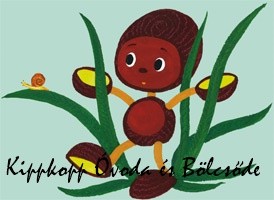 Dolgozói névsorGalambos Lászlóné intézményvezető, gyógytestnevelő, óvodapedagógusAndrejkáné Dalman Szilvia intézményvezető helyettes, óvodapedagógus, gyermekvédelmi felelősÁlich Barbara óvodapedagógusUjfalusi-Hujber Zsófia óvodapedagógusTóth Gézáné óvodapedagógusKántor Zsuzsanna óvodapedagógus,Juricsné Ivanics Brigitta pedagógus asszisztensFüstös Edit kisgyermeknevelő, bölcsődei szakmai vezetőMáté Kálmánné kisgyermeknevelőHujber Mihályné óvodai dajkaVargáné Tóth Ilona bölcsődei dajkaMonostory Anikó óvodatitkár, pedagógus asszisztensTakács Sándorné óvodai dajkaVarga Zsoltné óvodai dajkaPaucsáné Visnyei Katalin óvodai dajkaMonostory Gyula udvari karbantartóMürkli Anikó óvodapedagógusFiló Ágnes élelmezési feladatellátóSzöllősi József szakácsBerecz Viktória Tímea szakácsMéregné Varga Gyöngyi konyhalányHorváthné Ács Viktória konyhalányMolnár Róbertné konyhalány